PERSONAL INFORMATIONNikolina Jurjević Zirdum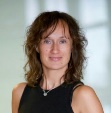  Nova cesta 164, Zagreb 10000 - Croatia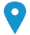  + 385 98 98 28 744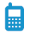  nikolina@studio-trinitas.com  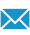 Sex Female | Date of birth 13/04/1975 | Nationality Croatian WORK EXPERIENCE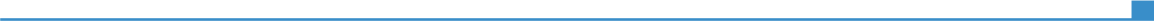 October 2016 – to dateFreelance translatorStudio Trinitas d.o.o., Nova cesta 164, Zagreb 10000, CroatiaTranslation of financial, legal, technical and other document for various clients (e.g. Hrvatski Telekom, City of Zagreb, Ministry of Justice, Croatian Institute for Toxicology and Antidoping, Law Firm Beloša & Jukić, Faculty of Agriculture, Istrian Tourism Development Agency, Ministry of Culture, Ministry of Labour and Pension Sytem,  Bruketa & Žinić & Grey, Uber, Bike Triangle, Sefirot etc.)Translation of documents for the Croatian Table Tennis Association on the occasion of the 2020 European Under 21 Championships held in Varaždin, 4-8 March 2020 Interpretation for the EU delegation responsible for Antidoping – visit to the Croatian Olympic Committee, Croatian National Institute of Public Health, Central State Office for SportInterpretation for the Croatian Institute for Toxicology and Antidoping (case before the Court of Arbitration for Sport in Lausanne - 2018)Translation for the needs of the Croatian Darts FederationInterpretation - chuchotage technique (Supervisory Board meetings of Croatian Telekom, meetings at the Zagreb Mayor’s Office)Simultaneous translation (General Assembly meetings of Croatian Telekom)January 2016 – October 2016TranslatorJanuary 2016 – October 2016AdActa prijevodi d.o.o. III Pile 4, 10000 Zagreb, CroatiaJanuary 2016 – October 2016Translation of financial, legal, technical and other document for various clients Court interpreterJanuary 2016 – October 2016January 2015 – January 2016Freelance translatorJanuary 2015 – January 2016Studio Trinitas d.o.o., Nova cesta 164, Zagreb 10000, CroatiaJanuary 2015 – January 2016Translation of financial, legal, technical and other document for various clients (e.g. Hrvatski Telekom, City of Pula, Law Firm Beloša & Jukić, Faculty of Agriculture, Medvednica Nature Park, Stentor Translation Agency)Oral translation (chuchotage technique) January 2015 – January 2016April 2003 – January 2015TranslatorApril 2003 – January 2015T-Hrvatski Telekom, Savska 32-34, Zagreb 10000, CroatiaApril 2003 – January 2015Translation of legal, technical and financial documents and other documents related to the business operation of Hrvatski TelekomOral translation in Supervisory Board meetings and other meetings in the company (chuchotage)April 2003 – January 2015TelecommunicationsSeptember 2000 – March 2003Translator and NGO consultantSeptember 2000 – March 2003Udruga NIT, Aleja pomoraca 25, Zagreb 10000, CroatiaSeptember 2000 – March 2003Translation of documents relevant for operation of NGOs (training material, project proposals, annual reports, financial reports)Communication with donorsImplementation of training courses and workshops for NGOsWriting of project proposalsSeptember 2000 – March 2003NGO sector May 1998 – November 1998 Executive Director Personal Assistant May 1998 – November 1998 Center for Peace, Non-Violence and Human Rights, Osijek, CroatiaMay 1998 – November 1998 Translation of project proposalsAdministrative tasks in the Executive Director’s officeCommunication/correspondence with donors and beneficiariesParticipation in writing of project proposalsMay 1998 – November 1998 NGO sector EDUCATION AND TRAINING1993-2000MA in English language and literature and German language and literature1993-2000J.J. Strossmayer University of OsijekPedagogical Faculty Osijek, CroatiaJ.J. Strossmayer University of OsijekPedagogical Faculty Osijek, Croatia1989-19931989-1993Grammar School A.G. Matoš, Đakovo, CroatiaGrammar School A.G. Matoš, Đakovo, Croatia1989-1993PERSONAL SKILLSMother tongue(s)CroatianCroatianCroatianCroatianCroatianOther language(s)UNDERSTANDING UNDERSTANDING SPEAKING SPEAKING WRITING Other language(s)Listening Reading Spoken interaction Spoken production EnglishC2	C2	C2		C2	C2GermanB2B2B1B1B1Levels: A1/2: Basic user - B1/2: Independent user - C1/2 Proficient userCommon European Framework of Reference for LanguagesLevels: A1/2: Basic user - B1/2: Independent user - C1/2 Proficient userCommon European Framework of Reference for LanguagesLevels: A1/2: Basic user - B1/2: Independent user - C1/2 Proficient userCommon European Framework of Reference for LanguagesLevels: A1/2: Basic user - B1/2: Independent user - C1/2 Proficient userCommon European Framework of Reference for LanguagesLevels: A1/2: Basic user - B1/2: Independent user - C1/2 Proficient userCommon European Framework of Reference for LanguagesCommunication skillsgood communication skills gained through my experience as NGO consultantOrganisational / managerial skillsgood organizational skills acquired through my work as executive director PA and freelance translatorleadership skills gained through work in a team of translators where we exchanged on the team leader position depending on the projectgood managerial skills gained in private life (mother of three children)Job-related skillsgood typing skillsComputer skillsgood command of Microsoft Office™ toolsgood command of CAT tools (SDL Trados, Memsource, Phrase, MemoQ, XTM, Lokalise)Driving licenceBADDITIONAL INFORMATIONPublicationsPresentationsProjectsConferencesSeminarsHonours and awardsMembershipsReferencesACHIEVEMENTS:2004	Translated to Croatian “Three Fates” a novel by Nora Roberts, published by Profil2003	Translated to Croatian, with a group of colleagues, “Committing Journalism: The Prison Writings of Red Hog“ by Dannie M. Martin and Peter Y. Sussman, published by ProfilADDITIONAL TRAINING:Seminar for translators – Legal Institutions and Nomenclature in Croatia and EU – INTEGRA d.o.o.Seminar for translator – Solving language problems in the work of court interpreters – INTEGRA d.o.o.Seminar for translators – Simultaneous Interpretation – INTEGRA d.o.o.Seminar for translators – Developing an Authentic Croatian Version of EU Legislation – INTEGRA d.o.o.Stress Management Training Program – iQ InstituteSeminar for translators – The Map is Not the World – INTEGRA d.o.o.Seminar for translators – Joys of Translating Literature – INTEGRA d.o.o.Seminar for translators – Simultaneous/Consecutive Interpreting – INTEGRA d.o.o.Seminar for translators – Syntax of the Croatian Standard Language2000 September – October, University of Connecticut, Hartford, Connecticut, Training for Non-Governmental Organization Consultants1999 January – June, Academy for Educational Development – Training for Non-Governmental Organization Consultants 